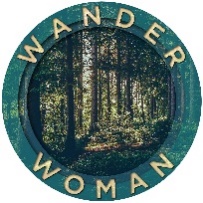 Wander Woman – KansasWander Woman – Kansas (WWKS) is committed to conducting its programs and workshops in a safe manner and holds the safety of participants in high regard. WWKS continually strives to reduce such risks and insists that all participants follow safety rules and instructions that are designed to protect participants’ safety. However, there is always an inherent risk of injury when choosing to participate in outdoor recreational programs and activities. You are solely responsible for determining if you are physically fit or adequately skilled for the activities contemplated by this agreement. It is always advisable to consult a physician prior to undertaking any physical activity. WARNING OF RISKOutdoor Activities is intended to challenge and engage the physical, mental and emotional resources of each participant. Despite careful and proper preparation, instruction, medical advice, conditioning and equipment, there is still a risk of serious injury. All hazards and dangers cannot be foreseen. The very nature of outdoor activities is hazardous and risky. In this regard, it is impossible for Wander Woman – Kansas to guarantee absolute safety. WAIVER AND RELEASE OF ALL CLAIMS AND ASSUMPTION OF RISKPlease read this form carefully and be aware that in signing up and participating in this program/activity, you will be expressly assuming the risk and legal liability and waiving and releasing all claims for injuries, damages or loss which you might sustain as a result of participating in any and all activities connected with and associated with this program/activity (including transportation services and vehicle operations, when provided). COVID-19, better known as the coronavirus, is an inherent risk in any environment.  I understand precautions have been taken and the constant evolving situation is adjusted as needed. I understand the coronavirus is primarily transmitted via exhaled respiratory droplets. In most cases, this happens through coughing and sneezing. These droplets can travel up to six feet and are more commonly passed from person to person or surface to person. I also take full responsibility to separate myself from other people if I believe I am infected. I recognize and acknowledge that there are certain risks of physical injury to participants in this program/activity, and I voluntarily agree to assume the full risk of any and all injuries, damages or loss, regardless of severity, that I may sustain as a result of said participation. I further agree to waive and relinquish all claims I may have (or accrue to me) as a result of participating in this program/activity against Wander Woman - Kansas, including its officials, agents, volunteers and employees. PHOTO RELEASEBy registering for any Wander Woman program, you agree to allow publication of any photos taken at any program or event. I have read and fully understand the above important information, warning of risk, assumption of risk and waiver and release of all claims. _______________________________		_______________________________          __________   Participant’s name PLEASE PRINT		         Participant’s Signature                                 Date